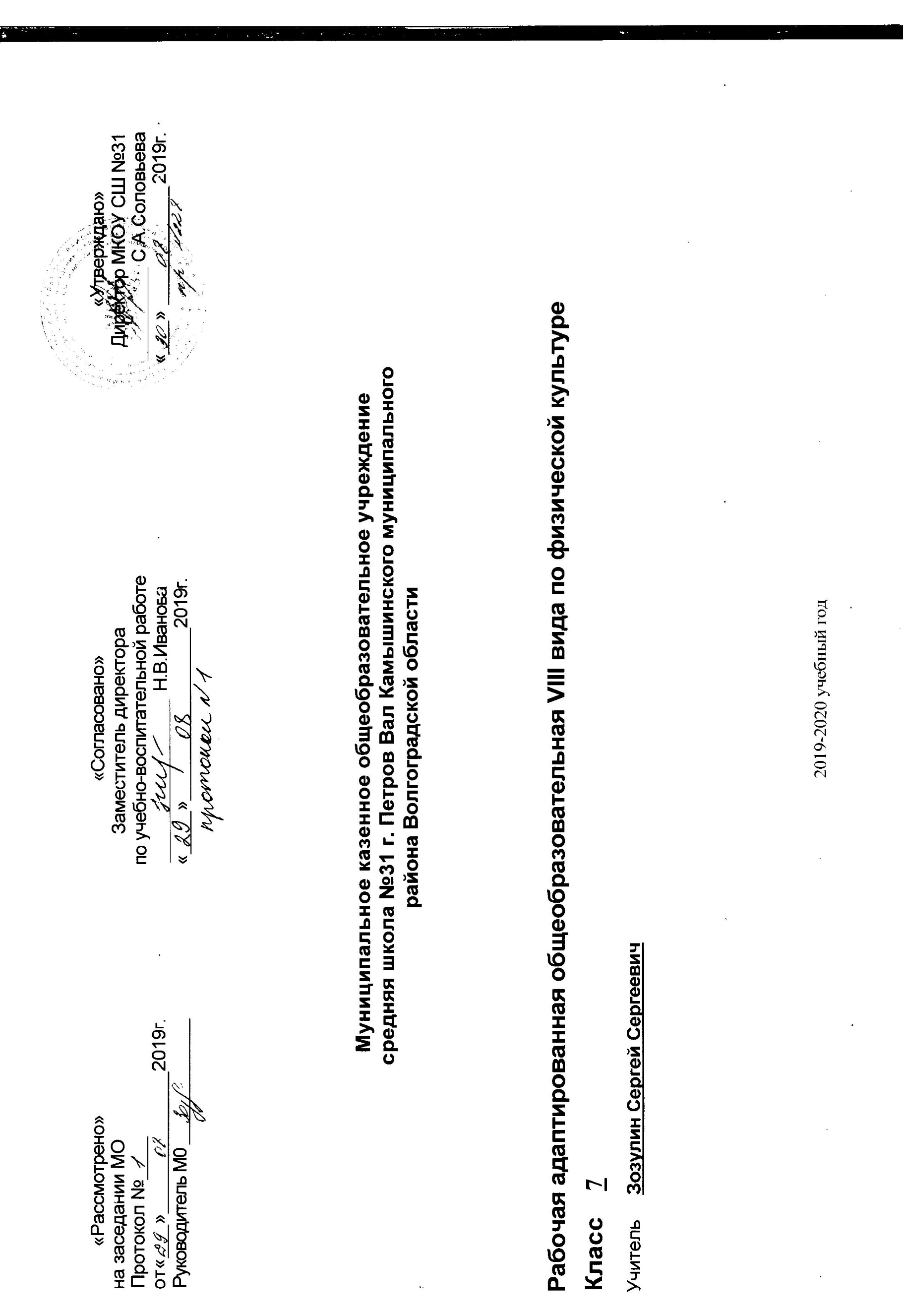 ПОЯСНИТЕЛЬНАЯ ЗАПИСКАРабочая программа по учебному предмету «Физическая культура» составлена на основании следующих нормативно – правовых документов:1. Приказа Министерства образования Российской Федерации от 10 апреля  2002г.  № 29/2065 – п. «Об утверждении учебных планов специальных (коррекционных) образовательных учреждений для обучающихся, воспитанников с отклонениями в развитии»;2. Программы 1 – 9 классов специальных (коррекционных) образовательных учреждений VIII вида под редакцией В. В. Воронковой.Физическая культура является составной частью образовательного процесса обучающихся с умственной отсталостью (интеллектуальными нарушениями). Она решает образовательные, воспитательные, коррекционно-развивающие и лечебно-оздоровительные задачи. Физическое воспитание рассматривается и реализуется комплексно, и находится в тесной связи с умственным, нравственным, эстетическим, трудовым обучением; занимает одно из важнейших мест в подготовке этой категории обучающихся к самостоятельной жизни, производительному труду, воспитывает положительные качества личности, способствует социальной интеграции школьников в общество. Основная цель изучения данного предмета - всестороннее развитие личности обучающихся с умственной отсталостью (интеллектуальными нарушениями) в процессе приобщения их к физической культуре, коррекция недостатков психофизического развития, расширение индивидуальных двигательных возможностей, социальной адаптации. Основные задачи изучения предмета:        ―коррекция нарушений физического развития; ―формирование двигательных умений и навыков; ―развитие двигательных способностей в процессе обучения; ―укрепление здоровья и закаливание организма, формирование правильной осанки; ―раскрытие возможных избирательных способностей и интересов ребенка для освоения доступных видов спортивно-физкультурной деятельности; ―формирование и воспитание гигиенических навыков при выполнении физических упражнений; ―формирование установки на сохранение и укрепление здоровья, навыков здорового и безопасного образа жизни; ―поддержание устойчивой физической работоспособности на достигнутом уровне;―формирование познавательных интересов, сообщение доступных теоретических сведений по физической культуре; ―воспитание устойчивого интереса к занятиям физическими упражнениями; ―воспитание нравственных, морально-волевых качеств (настойчивости, смелости), навыков культурного поведения.     Коррекция недостатков психического и физического развития с учетом возрастных особенностей обучающихся, предусматривает:  ― обогащение чувственного опыта;  ― коррекцию и развитие сенсомоторной сферы;   - формирование навыков общения, предметно – практической и познавательной деятельности.      Личностные и предметные результатыВ структуре планируемых результатов ведущее место принадлежит личностным результатам, поскольку именно они обеспечивают овладение комплексом социальных (жизненных) компетенций, необходимых для достижения основной цели современного образования ― введения обучающихся с умственной отсталостью (интеллектуальными нарушениями) в культуру, овладение ими социокультурным опытом. Личностные результаты освоения программы образования включают индивидуально-личностные качества и социальные (жизненные) компетенции обучающегося, социально значимые ценностные установки. 1) осознание себя как гражданина России; формирование чувства гордости за свою Родину;  2) воспитание уважительного отношения к иному мнению, истории и культуре других народов;  3) сформированность адекватных представлений о собственных возможностях, о насущно необходимом жизнеобеспечении;  4) овладение начальными навыками адаптации в динамично изменяющемся и развивающемся мире;  5) овладение социально-бытовыми навыками, используемыми в повседневной жизни;  6) владение навыками коммуникации и принятыми нормами социального взаимодействия;  7) способность к осмыслению социального окружения, своего места в нем, принятие соответствующих возрасту ценностей и социальных ролей;  8) принятие и освоение социальной роли обучающегося, проявление социально значимых мотивов учебной деятельности;  9) сформированность навыков сотрудничества с взрослыми и сверстниками в разных социальных ситуациях; 10) воспитание эстетических потребностей, ценностей и чувств;  11) развитие этических чувств, проявление доброжелательности, эмоционально-нравственной отзывчивости и взаимопомощи, проявление сопереживания к чувствам других людей;  12) сформированность установки на безопасный, здоровый образ жизни, наличие мотивации к творческому труду, работе на результат, бережному сформированность установки на безопасный, здоровый образ жизни, наличие мотивации к творческому труду, работе на результат, бережному отношению к материальным и духовным ценностям;     13) проявление готовности к самостоятельной жизни. Предметные результаты физической культурыПредметные результаты освоения программы образования включают освоенные обучающимися знания и умения, специфичные для физической культуры. Предметные результаты обучающихся с легкой умственной отсталостью (интеллектуальными нарушениями) не являются основным критерием при принятии решения о переводе обучающегося в следующий класс, но рассматриваются как одна из составляющих при оценке итоговых достижений. Программа определяет два уровня овладения предметными результатами: минимальный и достаточный. Минимальный уровень является обязательным для большинства обучающихся с умственной отсталостью (интеллектуальными нарушениями). Минимальный уровень: представление о физической культуре как части общей культуры современного общества; осознание влияния физических упражнений на физическое развитие и развитие физических качеств человека; понимание связи физической культуры с трудовой и военной деятельностью;  знание правил профилактики травматизма, подготовки мест для занятий физической культурой;  выбор спортивной одежды и обуви в зависимости от погодных условий и времени года;  знание правил оказания доврачебной помощи при травмах и ушибах во время самостоятельных занятий физическими упражнениями;  использование занятий физической культурой, спортивных игр (под руководством учителя) для организации индивидуального отдыха, укрепления здоровья, повышения уровня физических качеств;  планирование занятий физическими упражнениями в режиме дня;  составление комплексов физических упражнений (под руководством учителя), направленных на развитие основных физических качеств человека;  определение основных показателей состояния человека и его физического развития (длина и масса тела, частота сердечных сокращений);  представление о закаливании организма; знание основных правил закаливания, правил безопасности и гигиенических требований;  выполнение строевых действий в шеренге и колонне;  выполнение общеразвивающих упражнений, воздействующих на развитие основных физических качеств человека (силы, ловкости, быстроты, гибкости и координации);  объяснение правил, техники выполнения двигательных действий, анализ и нахождение ошибок (с помощью учителя);  выполнение усвоенных акробатических и гимнастических комбинаций из числа хорошо усвоенных (под руководством учителя);  выполнение легкоатлетических упражнений в беге и прыжках в соответствии с возрастными и психофизическими особенностями;  выполнение основных технических действий и приемов игры в футбол, баскетбол, волейбол (под руководством учителя) в условиях учебной и игровой деятельности;  участие в подвижных и спортивных играх, осуществление их судейства;  знание некоторых особенностей физической культуры разных народов, связи физической культуры с природными, географическими особенностями, традициями и обычаями народа, понимать связи физической культуры с трудовой и военной деятельностью;  объяснение правил, техники выполнения двигательных действий, анализ и нахождение ошибок (с помощью учителя); использование разметки спортивной площадки при выполнении физических упражнений; правильная ориентировка в пространстве спортивного зала и на стадионе;  размещение спортивных снарядов при организации и проведении подвижных и спортивных игр правильное применение спортивного инвентаря, тренажерных устройств на уроке физической культуры и во время самостоятельных занятий. Достаточный уровень:  знание об основных направлениях развития и формах организации физической культуры и спорта в современном обществе (Олимпийской, Параолимпийское движение, Специальные олимпийские игры);  самостоятельное применение правил профилактики травматизма в процессе занятий физическими упражнениями;  определение основных показателей состояния человека и его физического развития (длина и масса тела, частота сердечных сокращений) их сравнение их с возрастной нормой;  составление (под руководством учителя) комплексов физических упражнений оздоровительной, тренирующей и корригирующей направленности;  планирование и использование занятий физическими упражнениями в режиме дня, организация отдыха и досуга с использованием средств физической культуры; выполнение общеразвивающих и корригирующих упражнений без предметов, целенаправленно воздействующих на развитие основных физических качеств человека;  самостоятельное выполнение упражнений по коррекции осанки и телосложения; организация и проведение занятий физической культурой с разной целевой направленностью, отбор физических упражнений и их самостоятельное выполнение в группах (под контролем учителя) с заданной дозировкой нагрузки;  применение способов регулирования нагрузки за счет пауз, чередования нагрузки и отдыха, дыхательных упражнений;  подача строевых команд, ведение подсчёта при выполнении общеразвивающих упражнений;  выполнение акробатических и гимнастических комбинаций на доступном техническом уровне;  выполнение основных технических действий и приемов игры в футбол, баскетбол, волейбол в условиях учебной, игровой и соревновательной деятельности;  выполнение передвижений на лыжах усвоенными способами; знание особенностей физической культуры разных народов, связи физической культуры с природными, географическими особенностями, традициями и обычаями народа;  адекватное взаимодействие с товарищами при выполнении заданий по физической культуре;самостоятельное объяснение правил, техники выполнения двигательных действий, анализ и нахождение ошибок.  Тематическое планирование учебного материала. Физическая культура. 7 класс (VIII вид). РазделТЕМА УРОКАТЕМА УРОКАТЕМА УРОКАКол.час.№ п/п№ текущДата проведенияпримечаниеIОсновы знанийОсновы знанийОсновы знаний6IТемаПравила поведения и техники безопасности на уроках адаптивной физической культуры. ИОТиТБ     - 2014.Правила поведения и техники безопасности на уроках адаптивной физической культуры. ИОТиТБ     - 2014.111IТемаСамоконтроль и саморегуляция психоэмоционального состояния в процессе занятий.Самоконтроль и саморегуляция психоэмоционального состояния в процессе занятий.122IТема Что такое двигательный режим. Что такое двигательный режим.133IТемаОценка исходного уровня развития физической подготовленности занимающихся в начале учебного года. Двигательные пробы. Приседания за 10 с., прыжок с места в заданную зону, противопоставление пальцев рук.Оценка исходного уровня развития физической подготовленности занимающихся в начале учебного года. Двигательные пробы. Приседания за 10 с., прыжок с места в заданную зону, противопоставление пальцев рук.144IТемаОценка исходного уровня развития физической подготовленности занимающихся в начале учебного года. Физические качества. Прыжок в длину с места. Бег 30 м.Оценка исходного уровня развития физической подготовленности занимающихся в начале учебного года. Физические качества. Прыжок в длину с места. Бег 30 м.155IТемаОценка исходного уровня развития физической подготовленности занимающихся в начале учебного года. Физические качества. Бросок мяча в цель. Метание мяча.Оценка исходного уровня развития физической подготовленности занимающихся в начале учебного года. Физические качества. Бросок мяча в цель. Метание мяча.166IIЛёгкая атлетикаЛёгкая атлетикаЛёгкая атлетика30Тема Тема Ходьба. Продолжительная ходьба (20-30 мин) в различном темпе, с изменением ширины и частоты шага.17Тема Тема Ходьба, свободный бег, бег на носках188Тема Тема Ходьба «змейкой», ходьба с различными положениями туловища (наклоны, присед).199Тема Тема Ходьба с выполнением движений рук на координацию. Переход с ускоренной ходьбы на медленную по сигналу учителя.11010Тема Тема Ходьба по заданию учителя.11111Тема Тема Бег. Различные темпы бега. Медленный бег с равномерной скоростью до 4 минут11212Тема Тема Техника бега с высокого старта (по показу учителя).11313Тема Тема Беговые упражнения. Стартовый разбег.11414Тема Тема Бег на 30м.11515Тема Тема Бег на 40м.11616Тема Тема Бег на 60м.11717Тема Тема Прыжки. Прыжки на 1 ноге, 2 ногах с поворотом, с движениями вперёд. 11818Тема Тема Прыжки вверх во время бега толчком левой, правой ноги.11919Тема Тема Прыжки вверх во время бега толчком обеих ног.12020Тема Тема Совершенствование прыжков.2121Тема Тема Прыжки со скакалкой до 2 мин.12222Тема Тема Многоскоки с места и с разбега.12323Тема Тема Запрыгивания на препятствия (маты) высотой 50-60см (с опорой на рост и возможности детей).12424Тема Тема Прыжки в глубину с мягким приземлением (высота 50-60 см) (маты). ИОТиТБ     - 2014.125Тема Тема Прыжок с места в заданную зону.126Тема Тема Прыжок в длину с разбега способом «согнув ноги» (зона отталкивания – 40 см).127Тема Тема Прыжок в высоту с разбега способом «перешагивание».128Тема Тема Переход через планку.129Тема Тема Метание. Метание набивного мяча двумя руками снизу.130Тема Тема Толкание набивного мяча с места на дальность.131Тема Тема Метание в цель.132Тема Тема Метание малого (теннисного) мяча в цель из положения лёжа.133Тема Тема Метание малого (теннисного) мяча в цель. 134Тема Тема Метание малого (теннисного) мяча в движущуюся цель. 135Тема Тема Метание малого (теннисного) мяча на дальность. 136III Общеразвивающие и корригирующие упражненияОбщеразвивающие и корригирующие упражненияОбщеразвивающие и корригирующие упражнения12Тема Тема Построения и перестроения. Построения в шеренгу по одному по показу и словесной инструкции учителя, равнение по начерченной линии.137Тема Тема Перестроение из шеренги в колонну по одному и в круг.138Тема Тема Размыкание уступами по счёту «девять», «шесть», «три» на месте.139Тема Тема Повороты направо, налево при ходьбе на месте.140Тема Тема Выполнение команд: «Становись!», «Равняйсь!», «Смирно!», «Вольно!»141Тема Тема Выполнение команд: «Шагом марш!», «Бегом марш!», «Стой!»142Тема Тема Общеразвивающие и корригирующие упражнения. Основные положения и движения головы, рук, туловища, ног (с предметами и без предметов).143Тема Тема Упражнения на коррекцию дыхания в различных ИП. Дыхание во время ходьбы и бега с произношением звуков на выдохе. Дыхательная гимнастика во время ходьбы и бега.144Тема Тема Упражнения на развитие общей  и мелкой моторики с малыми и большими мячами, с гимнастическими палками.145Тема Тема упражнения, направленные на коррекцию и развитие точности движений. Упражнения в лазании, перелезании, способствующие развитию силы, ловкости, совершенствованию координационных способностей детей с умеренной умственной отсталостью.146Тема Тема Упражнения, направленные на коррекцию психической деятельности. Использование и развитие сохранных анализаторов в процессе адаптивной физической культуры.147Тема Тема Коррекция согласованности движений, развитие зрительно-моторной координации, вестибулярного аппарата. 148IVСпортивные игрыСпортивные игрыСпортивные игры18Тема Тема Инструктаж ПТБ. Стойки и передвижения игрока. Взаимодействие между игроками.149Тема Тема Передача мяча над собой во встречных колоннах через сетку. Блокирование.150Тема Тема Нижняя прямая подача, прием подачи. Передача мяча над собой. 151Тема Тема Нижняя прямая подача, прием подачи. Игра по упрощенным правилам.152Тема Тема Верхняя передача мяча. Прямой нападающий удар после подбрасывания мяча партнером.153Тема Тема Передача мяча над собой во встречных колоннах. Верхняя передача мяча в парах через сетку. 154Тема Тема Отбивание мяча кулаком через сетку. Нижняя прямая подача, прием подачи.155Тема Тема Комбинации из разученных перемещений. Игра по упрощенным правилам.156Тема Тема Передача мяча над собой во встречных колоннах. Неожиданные передачи мяча через сетку. 157Тема Тема Нижняя прямая подача, прием подачи. Нападающий удар после передачи. Учебная игра.158Тема Тема Передача мяча в тройках после перемещения. Тактика свободного нападения. 159Тема Тема Нападающий удар в тройках через сетку. Учебная игра.160Тема Тема Подача мяча161Тема Тема Инструктаж ПТБ. Сочетание приёмов передвижений и остановок игрока. Ведение мяча с пассивным сопротивлением162Тема Тема Бросок двумя руками от головы с места. Передачи мяча двумя руками от груди. Личная защита.163Тема Тема Ведение мяча с сопротивлением на месте. Бросок двумя руками от головы с места с сопротивлением.164Тема Тема Передачи мяча одной рукой от плеча. Ведение мяча с сопротивлением.165Тема Тема Сочетание приёмов передвижение и остановок игрока. Бросок одной рукой от плеча с места.166III Общеразвивающие и корригирующие упражненияОбщеразвивающие и корригирующие упражненияОбщеразвивающие и корригирующие упражнения12III ТемаОздоровительная и корригирующая гимнастика. Комплексы упражнений на формирование правильной осанки (без предметов и с предметами). Оздоровительная и корригирующая гимнастика. Комплексы упражнений на формирование правильной осанки (без предметов и с предметами). 167III ТемаУпражнения, направленные на профилактику и коррекцию осанки (упражнения на развитие силы мышц спины, мышц брюшного пресса стоя, сидя, лёжа).Упражнения, направленные на профилактику и коррекцию осанки (упражнения на развитие силы мышц спины, мышц брюшного пресса стоя, сидя, лёжа).168III ТемаЗакрепление правильного положения головы, плеч, туловища при естественной стойке и сидя за столом.Закрепление правильного положения головы, плеч, туловища при естественной стойке и сидя за столом.169III ТемаВыполнение простейших упражнений для формирования правильной осанки у гимнастичес кой стенки (различные движения рук, ног, приседания, скольжение спиной и затылком по гимнастической стенке).Выполнение простейших упражнений для формирования правильной осанки у гимнастичес кой стенки (различные движения рук, ног, приседания, скольжение спиной и затылком по гимнастической стенке).170III ТемаПрофилактика плоскостопия: упражнения на внутреннем и внешнем своде стопы, упражнения на развитие и укрепление мышц стопы.Профилактика плоскостопия: упражнения на внутреннем и внешнем своде стопы, упражнения на развитие и укрепление мышц стопы.171III ТемаХодьба змейкой, ходьба, взявшись за руки, ходьба боком приставными шагами по линии на полу и по гимнастической скамейке.Ходьба змейкой, ходьба, взявшись за руки, ходьба боком приставными шагами по линии на полу и по гимнастической скамейке.172III ТемаУпражнения с предметами для развития общей и мелкой моторики (перекладывание предмета из одной руки в другую, круговые вращения кистями, руками с предметами и без них, работа с гимнастическим обручем, гимнастическими палками с малыми и большими мячами).Упражнения с предметами для развития общей и мелкой моторики (перекладывание предмета из одной руки в другую, круговые вращения кистями, руками с предметами и без них, работа с гимнастическим обручем, гимнастическими палками с малыми и большими мячами).173III ТемаЛазание, перелезание: лазание вверх и спуск вниз по гимнастической стенке с помощью учителя.Лазание, перелезание: лазание вверх и спуск вниз по гимнастической стенке с помощью учителя.174III ТемаПодлезания под препятствие и перелезание через него с опорой на руки и с помощью учителя.Подлезания под препятствие и перелезание через него с опорой на руки и с помощью учителя.175III ТемаЛазание и перелезание через гимнастическую скамейку с опорой на руки, перелезание через гимнастический обруч, подлезания под натянутый шнур высотой 50-60 см. ИОТиТБ     - 2014.Лазание и перелезание через гимнастическую скамейку с опорой на руки, перелезание через гимнастический обруч, подлезания под натянутый шнур высотой 50-60 см. ИОТиТБ     - 2014.176III ТемаЛазание по гимнастической скамейке, руки на поясе, ноги прямые, сгибание и разгибание стоп, кружение стоп вправо, влево.Лазание по гимнастической скамейке, руки на поясе, ноги прямые, сгибание и разгибание стоп, кружение стоп вправо, влево.177III ТемаУпражнения для удержания груза на голове: поворот кругом, в приседании, ноги скрестно.Упражнения для удержания груза на голове: поворот кругом, в приседании, ноги скрестно.178VКоррекционные подвижные игрыКоррекционные подвижные игрыКоррекционные подвижные игры24VТемаИгры на внимание разной интенсивности, с разными видами движений, воздействующие на различные группы мышц. Игры с прыжками. «Будь внимателен». «Слушай сигнал».Игры на внимание разной интенсивности, с разными видами движений, воздействующие на различные группы мышц. Игры с прыжками. «Будь внимателен». «Слушай сигнал».179VТема«Нарушил порядок». «Недопрыгнул».«Нарушил порядок». «Недопрыгнул».180VТема«Запрещено». «Достань игрушку».«Запрещено». «Достань игрушку».181VТемаИгры с бегом. «Кто впереди». «Догони ведущего».Игры с бегом. «Кто впереди». «Догони ведущего».182VТема«Узнай, кто это был». «Сумей догнать».«Узнай, кто это был». «Сумей догнать».183VТемаЭстафеты линейные и по кругу.Эстафеты линейные и по кругу.184VТемаИгры с перебежками. «Салки». «Кто пробегал мимо».Игры с перебежками. «Салки». «Кто пробегал мимо».185VТема«Кто точнее». «Сбор картошки».«Кто точнее». «Сбор картошки».186VТемаИгры с метанием. «В четыре стойки». «Попади в цель».Игры с метанием. «В четыре стойки». «Попади в цель».187VТема«Ловкие и меткие». «Точно в цель».«Ловкие и меткие». «Точно в цель».188VТемаИгры, направленные на развитие точности и дифференцировки усилий, умения ориенти роваться в пространстве. Набивание волейбольного мяча двумя руками снизу у стены.Игры, направленные на развитие точности и дифференцировки усилий, умения ориенти роваться в пространстве. Набивание волейбольного мяча двумя руками снизу у стены.189VТема«Мяч над верёвкой», «Не дай мяч соседу».«Мяч над верёвкой», «Не дай мяч соседу».190VТема«Перебросить в круг». «Сохрани стойку».«Перебросить в круг». «Сохрани стойку».191VТемаОценка выходного уровня развития физической подготовленности занимающихся в конце учебного года. Двигательные пробы. Приседания за 10 с., прыжок с места в заданную зону, противопоставление пальцев рук.Оценка выходного уровня развития физической подготовленности занимающихся в конце учебного года. Двигательные пробы. Приседания за 10 с., прыжок с места в заданную зону, противопоставление пальцев рук.192VТемаОценка выходного уровня развития физической подготовленности занимающихся в конце учебного года. Физические качества. Прыжок в длину с места. Бег 30 м.Оценка выходного уровня развития физической подготовленности занимающихся в конце учебного года. Физические качества. Прыжок в длину с места. Бег 30 м.193VТемаОценка выходного уровня развития физической подготовленности занимающихся в конце учебного года. Физические качества. Бросок мяча в цель. Метание мяча.Оценка выходного уровня развития физической подготовленности занимающихся в конце учебного года. Физические качества. Бросок мяча в цель. Метание мяча.194VТемаИгры, направленные на развитие точности и дифференцировки усилий, умения ориенти роваться в пространстве. Специальные передвижения без мяча в стойке баскетболиста, приставными шагами правым и левым боком.Игры, направленные на развитие точности и дифференцировки усилий, умения ориенти роваться в пространстве. Специальные передвижения без мяча в стойке баскетболиста, приставными шагами правым и левым боком.195VТемаОстановка в шаге, остановка по сигналу.Остановка в шаге, остановка по сигналу.196VТемаВедение мяча правой, левой рукой и поочерёдно на месте и в движении.Ведение мяча правой, левой рукой и поочерёдно на месте и в движении.197VТемаИгры, направленные на развитие внимания, памяти, быстроты реакции. «Лошадки»Игры, направленные на развитие внимания, памяти, быстроты реакции. «Лошадки»198VТема«Посадка и сбор овощей, строго по ориентирам».«Посадка и сбор овощей, строго по ориентирам».199VТема«Прыжки по кочкам».«Прыжки по кочкам».1100VТема«Ходим в шляпах».«Ходим в шляпах».1101VТема«Чья лошадка быстрее».«Чья лошадка быстрее».1102